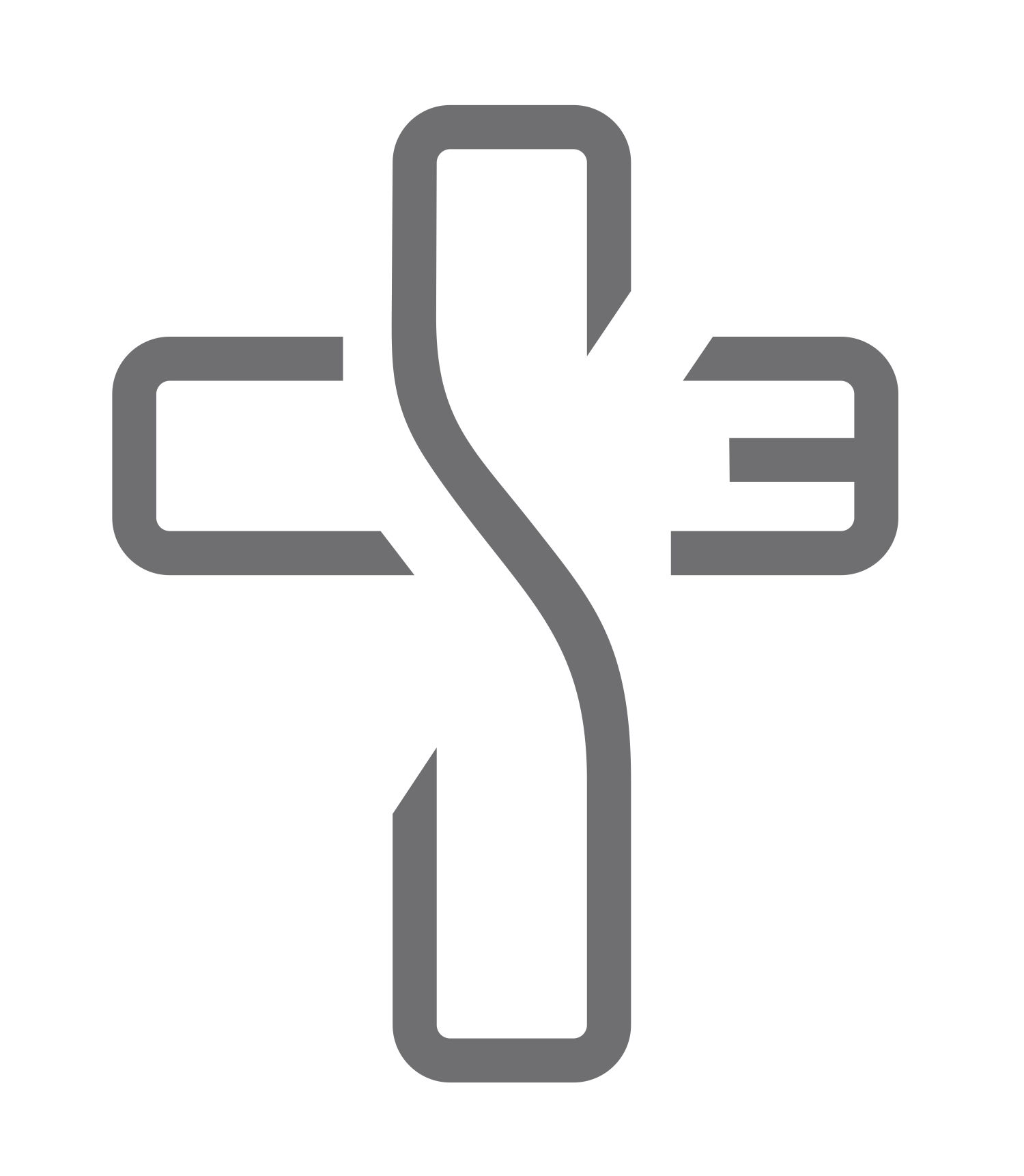  |  | @twitter:  |  | @twitter:  |  | @twitter:  |  | @twitter:  |  | @twitter:  |  | @twitter:  |  | @twitter:  |  | @twitter:  |  | @twitter: 